2024 Regulatory Agenda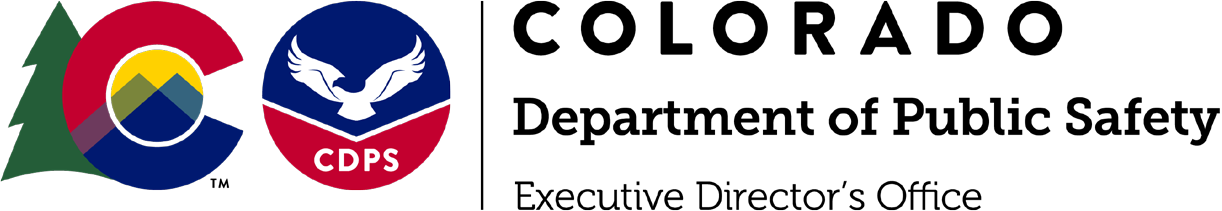 OverviewThe Colorado Department of Public Safety submits the following 2024 Regulatory Agenda in fulfillment of the statutory requirements set forth in Colorado Revised Statutes §2-7-203(4). Pursuant to state law, annually on November 1 executive-branch agencies must file a Departmental Regulatory Agenda (DRA) containing:A list of new rules or amendments that the department or its divisions expect to propose in the next calendar year;The statutory or other basis for adoption of the proposed rules;The purpose of the proposed rules;The contemplated schedule for adoption of the rules;An identification and listing of persons or parties that may be affected positively or negatively by the rules; andThe Regulatory Agenda also includes, pursuant to §24-4-103.3, C.R.S., rules to be reviewed as part of the Department’s Regulatory Efficiencies Reviews during 2024, which are denoted as such in the Purpose column of the following agenda table. This agenda is to be filed with Legislative Council staff for distribution to committee(s) of reference, posted on the department’s web site, and submitted to the Secretary of State for publication in the Colorado Register. Each department must also present its Regulatory Agenda as part of its SMART Act hearing and presentation pursuant to §2-7-203(2)(a)(II), C.R.S.Please note that, due the regulatory agenda being due on November 1 each calendar year, this 2024 agenda includes regulatory activity that has been planned for November and December 2023 that was not included in the 2023 CDPS regulatory agenda. The following constitutes the Department’s Regulatory Agenda for 2024 and is provided in accordance with §24-7-203(4), C.R.S.Note:Colorado Department of Public Safety Divisions and the Offices administered within those divisions included in this agenda:Colorado Bureau of Investigation (CBI)Investigative ServicesSupport ServicesColorado State Patrol (CSP)Port of Entry (POE)Colorado Automobile Theft Prevention Authority (CATPA)Division of Fire Prevention & Control (DFPC)Fire & Life Safety Section (FLS)Professional Qualifications and Training Section (PQT)Division of Homeland Security and Emergency Management (DHSEM)Office of Emergency Management (OEM)Office of Public Safety Communications (OPSC)Public Safety 2024 Regulatory AgendaSchedule Rule Number Title of the RuleDivision, Office, Board, or ProgramNew rule, revision, mandatory review, or repeal?Statutory or other basis for adoption of rulePart of Mandatory Rule Review?PurposeStakeholdersAnticipated Hearing DateNov.8 CCR 1507-80Public Safety Communications Trust FundDHSEM/ OPSCNew & Revision24-33.5-2501, 24-33.5-2502, 24-33.5-2505, C.R.S.noTransfer rules 8 CCR 1501-8 Rules in Support of the Governor’s Office of Information Technology Public Safety Trust Fund from the State OIT to the Department of Public Safety and continued to be administered by the Office of Public Safety Communications, which was statutorily transferred to the Division of Homeland Security and Emergency Management. The transferred rules are adopted as new rules with revisions to update fund distribution and repayment and reporting procedures.Local governments, state agencies, and law enforcement agencies.Nov 15, 2023Nov.8 CCR 1507-81Office of Public Safety Communications AdministrationDHSEM/ OPSCNew24-33.5-2501,24-33.5-2503, C.R.S.noAdopt rules for the administration of the powers, duties, and functions of the Office of Public Safety Communications (OPSC) to ensure continuity of existence through the transfer of the OPSC to the Department of Public Safety Division of Homeland Security and Emergency Management.Local governments, state agencies, and law enforcement agencies.Nov 15, 2023Nov.8 CCR 1507-12Persons Dealing with FireworksDFPC/ FLS & PQTRevision24-33.5-2004 (7), 12-28-101 et seq., C.R.S.yesAfter mandatory rule review revision was needed to update the certification procedures for firework display and pyrotechnic operators. Additional minor revisions for updating definitions, clarifying procedures, and grammatical and formatting issues. Local governments, state agencies, Fire Chiefs, Fire Marshalls, Fire District officials, and the general public.Nov 16, 2023Nov.8 CCR 1507-43Reserve Peace Officer Academy Grant ProgramDHSEMRepeal24-33.5-1616, C.R.S.noRule authority was repealed when statute was repealed 7/1/2019. Rulemaking is needed to formally repeal rules.Political subdivisions of the state that are comprised of multiple jurisdictions and formed for the purpose of funding a reserve peace officer academy; Law enforcement agenciesNov 30, 2023Dec.8 CCR 1507-27Blue Alert ProgramCBI/InvestigationsRevision24.33.5-416.5, C.R.S.yesUpdate notification proceduresLocal law enforcement, media, general publicJan 2024Jan.8 CCR 1507-20Implementation of the National Instant Criminal Background Check System with the Colorado Bureau of Investigation Serving as the Point of ContactCBI/Support ServicesReview24-33.5-424(7), C.R.S.yesFull program and rule reviewLocal law enforcement agencies, FFLs (gun dealers), general publicunknown/hearing necessity not yet determinedJan.8 CCR 1507-37Wildfire Resilient Homes Grant ProgramDFPC/FLSNew rule24-33.5-1239, C.R.S.noPromulgate new rule per statutory mandatePrivate sector contractors, local govts and state agencies, general publicMid-Jan 2024, tbdJan.8 CCR 1507-28Port of Entry Rules for Commercial Motor Carrier Size, Weight & ClearanceCSP/POERevision42-8-104 (1), C.R.S.yesReview and update for consistency with state statutes and CFRs. Local/State Government; CMCA and other requesting parties. Members of the CMV industryJan 30 or 31, 2024Jan.8 CCR 1507-1Minimum Standards for the Operation of CMVs (more commonly known as the Motor Carrier Rules)CSPRevision42-4-235(4)(a)(I), C.R.S.yesReview and update for consistency with state statutes and CFRs.Members of the CMV industry, law enforcement, other govt. entities, CDOT, USDOT, members of the insurance industryJan 30 or 31, 2024Jan.8 CCR 1507-58Third Party VIN RulesCSPReview42-1-232(7), C.R.S.yesMandatory rule reviewLocal/State Government; Members of the CMV Industry, Third-party Civilian VIN Verifiers Jan 30 or 31, 2024Jan.8 CCR 1507-50Colorado Automobile Theft Prevention AuthorityCSP/CATPAReview42-5-112(3)(f), C.R.S.yesMandatory rule reviewLaw enforcement agencies; local/state government; and other requesting parties.unknown/hearing necessity not yet determinedJan.8 CCR 1507-42Filing Tier II Reports ElectronicallyDHSEM/OEMReview24-33.5-1503.5, C.R.S.yesMandatory rule reviewLocal govt. and state agency emergency planning officials, general publicunknown/hearing necessity not yet determinedJan.8 CCR 1507-46Law Enforcement Public Safety and Criminal Justice Information Sharing ProgramDHSEMRepeal24-33.5-1617, C.R.S.yesRepeal rule due to grant program and statute repeal - effective July 2, 2023Law enforcement agencies, local govts and state agenciesJan. 2024 - date TBDMarch TBDFire Investigation Fund [tentative title]DFPCNew24-33.5-1238, C.R.S.noNew rules to administer the newly created Fire Investigation Fund - still to be determined if new rules are necessaryLocal governments, state agencies, Fire Chiefs, Fire Marshalls, Fire District officials, and the general public.anticipated March 2024 - TBDApril8 CCR 1507-40Continuity of State Government OperationsDHSEM/OEMRevision24-33.5-1609, C.R.S.yesReview and revise to update procedures and amend any statutory updates/ requirementsLocal govt. and state agency emergency planning officials, general publicanticipated April 2024 - date TBDJune8 CCR 1507-30Fire Code Enforcement and Certification of Fire Inspectors for Public Schools, Charter Schools and Junior CollegesDFPC/FLSReview24-33.5-1203.5, C.R.S.yesFull program and rule reviewPrivate sector contractors, local govts and state agencies, school districtsunknown/hearing necessity not yet determinedJune8 CCR 1507-11Fire Suppression ProgramDFPC/FLSReview24-33.5-1204.5, C.R.S.yesMandatory rule reviewPrivate sector contractors, local govts and state agencies, general publicunknown/hearing necessity not yet determined